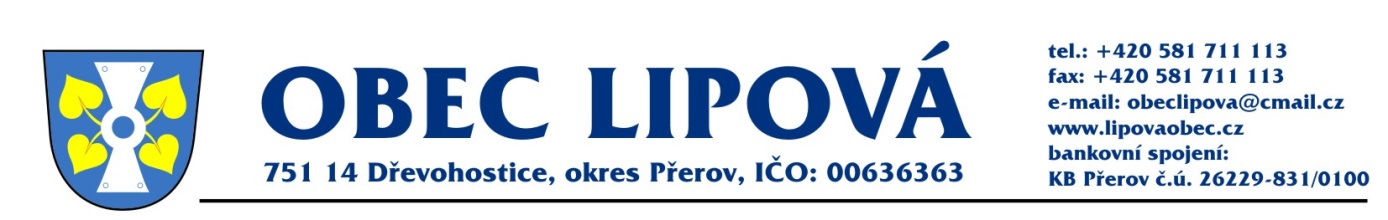 V souladu s ustanovením §§ 29 a 30 zákona č. 563/1991 Sb., o účetnictví, ve znění pozdějších předpisů a vyhlášky č. 270/2010 Sb., o inventarizaci majetku a závazků je vydána tato s m ě r n i c e:Článek 1
Úvodní ustanoveníTato směrnice upravuje způsob a organizaci provádění inventarizací veškerého majetku a závazků, ostatních pasiv (vlastních zdrojů a rezerv), podrozvahových účtů a  operativní evidence (dále jen „inventarizace majetku a závazků“). Inventarizace se provádí vždy ke dni sestavení účetní závěrky. Inventarizace majetku a závazků je jedna z podmínek zabezpečujících průkaznost účetnictví. Inventarizační zpráva je jedním z podkladů nezbytným pro schválení účetní závěrky .Tato směrnice se vztahuje na zaměstnance obce Lipová.Článek 2
Vymezení pojmůInventurou se rozumí zjištění skutečných stavů majetku a závazků.Inventarizací se rozumí ověření skutečného stavu majetku a závazků k určitému dni a jeho porovnání se stavem účetním.Plánem inventur se rozumí příkaz pokyny pro zabezpečení řádné inventarizace majetku, závazků, ostatních pasiv a podrozvahových účtů ke dni účetní závěrky. Inventurním soupisem se rozumí základní a průvodní inventarizační dokument a to soupis skutečných stavů majetku a závazků tak, aby bylo možno zjištěný majetek a závazky jednoznačně určit. Přehledem přírůstků a úbytků majetku a závazků se rozumí dokument, ve kterém jsou uvedeny přírůstky a úbytky majetku a závazků, které nastaly mezi dnem, ke kterému se v souladu s Plánem inventur zjišťoval skutečný stav majetku a závazků a rozvahovým dnem. Inventarizační zprávou se rozumí shrnutí podstatných skutečností o provedených inventurách. Inventarizační položkou se rozumí majetek nebo závazky evidované na příslušném analytickém účtu.Částí inventarizační položky se rozumí jednotlivé věci, jednotlivé pohledávky, opravné položky k jednotlivým pohledávkám, jednotlivé závazky a další skutečnosti, které lze samostatně zjišťovat v rámci inventarizační položky. Inventarizačním identifikátorem se rozumí pro majetek vedený v majetkové evidenci inventární číslo, pro zásoby vedené ve skladové evidenci je inventarizačním identifikátorem materiálové číslo. Pro pohledávky, závazky a práva je inventarizačním identifikátorem jednoznačné označení, které je uvedeno na účetním záznamu. Mankem, případně schodkem u peněžních hotovostí a cenin, se rozumí rozdíl mezi skutečným stavem majetku a závazků a stavem v účetnictví, v případě, kdy skutečný stav je nižší než stav v účetnictví.Přebytkem se rozumí rozdíl mezi skutečným a účetním stavem majetku a závazků v případě, kdy skutečný stav je vyšší, než stav v účetnictví.Zúčtovatelným rozdílem se rozumí rozdíl zjištěný při inventuře, který zahrnuje zejména manko, schodek, přebytek, rozdíly vztahující se k podrozvahovým účtům a také rozdíly vztahující se k rezervám, odpisům a opravným položkám.Dlouhodobým majetkem, který se odpisuje, se rozumí software, ocenitelná práva, ostatní dlouhodobý nehmotný majetek (např. územně plánovací dokumentace), stavby, samostatné movité věci a soubory movitých věcí. Osobou odpovědnou za majetek se rozumí osoba, která má přehled o stavu a umístění jí přiděleného majetku. Osobou odpovědnou za pohledávku se rozumí osoba, která má znalosti věcně-právního stavu pohledávky a zodpovídá za její aktuální věcnou evidenci.Osobou odpovědnou za závazek se rozumí osoba, která má znalosti věcně-právního stavu závazku a zodpovídá za jeho aktuální věcnou evidenci.Osobou odpovědnou za nedokončený majetek se rozumí osoba, která odpovídá za nedokončený majetek. Rezervy na plnění z žalob – účetní rezervy k pokrytí významného zvýšení nákladů a závazků obce Lipová z neukončených žalob (soudních sporů), které je pravděpodobné a vznikne v budoucím účetním období. Za významné zvýšení nákladů obce z neukončených žalob (soudních sporů) se považuje zvýšení nákladů ve výši 260.000,- Kč a vyšší. Kvalifikovaným odhadem se rozumí odhad na základě zkušeností a znalostí.Opravná položka k nedokončenému dlouhodobému majetku vyjadřuje významné přechodné snížení hodnoty nedokončeného dlouhodobého majetku ve vazbě na skutečnost, že nedokončený dlouhodobý majetek nebude pravděpodobně dokončen. Za významné přechodné snížení hodnoty nedokončeného dlouhodobého majetku se považuje pravděpodobnost nedokončení dlouhodobého majetku vyšší než 20%. Článek 3
Povinnosti a rozsah pravomocí členů inventarizačních komisí Členové inventarizační komiseúčastní se přípravy inventarizace,účastní se proškolení,seznámí se s podklady pro inventarizaci,provádí inventuru,při zjištění pohledávek, které jsou již déle než 3 roky po splatnosti, zajistí jejich navržení k vyřazení,  oznámí pochybnosti či zjištěné nesrovnalosti ústřední inventarizační komisi, a to neprodleně v průběhu probíhající inventarizace,mají právo na přístup k účetním knihám, účtům a dokumentům obce za období běžného roku, s výjimkou dokumentů, na které se vztahují zvláštní předpisy, případně pokud předložení dokumentů není vhodné (ochrana osobních údajů, utajované skutečnosti). Případné spory o předložení požadovaných dokumentů rozhodne předseda IK, mají právo na volný přístup do veškerých prostor a k veškerým aktivům obce k ověření fyzické existence při dodržení bezpečnostních a hygienických předpisů v rámci předmětu inventury stanoveném v plánu inventur ,upozorní na neadekvátnost ocenění majetku a závazků a  informaci o případné neadekvátnosti ocenění majetku vyznačí do inventurního soupisu, předají inventurní soupisy a jiné inventarizační dokumenty členům v termínu uvedeném v plánu inventur. Povinnosti osob odpovědných za majetekjsou přítomni provádění inventury majetku, za který odpovídají, předkládají příslušné podklady k tomuto majetku a poskytují členům inventarizační komise potřebná vysvětlení k tomuto majetku,podrobně a písemně zdůvodňují případný přebývající nebo chybějící majetek.Povinnosti osob odpovědných za pohledávkujsou přítomni provádění inventury pohledávek, za které odpovídají, předkládají příslušné podklady k těmto pohledávkám a poskytují členům inventarizační komise potřebná vysvětlení k těmto pohledávkám,spolupracují s inventarizační komisí. Článek 4
Inventarizační činnostiSestavení Plánu inventur, jmenování inventarizačních komisí Plán inventur sestaví účetní obce schválí  starosta jako  oprávněný orgán. Plán inventur je dokumentem, ve kterém je stanoven:předmět inventury dle jednotlivých inventarizačních komisí,termín provedení fyzické a dokladové inventury,termín provedení inventarizace,termíny pro předání inventurních soupisů a sestavení inventarizační zprávy.Součástí Plánu inventur je jmenování členů a předsedy inventarizační komise. Inventarizační komise je nejméně dvoučlenná.Příprava inventarizace, proškolení, odborné zajištění a seznámení se s podklady pro inventarizaciV rámci přípravy a pro odborné zajištění inventarizace starosta obce proškolí předsedu inventarizační komise, případně alespoň jednoho člena  inventarizační komise, k zajištění a způsobu provádění inventarizace. Současně předsedu inventarizační komise seznámí s podklady pro inventarizaci.Proškolení členové inventarizační komise potvrdí na prezenční listině školení, že byli seznámeni s vyhláškou č. 270/2010 Sb., s touto normou včetně jejich příloh a že byli proškoleni k zajištění a způsobu provádění inventarizace. Provedení inventurySkutečné stavy majetku a závazků členové inventarizační komise zjišťují:fyzickou inventurou v případě majetku, u kterého lze vizuálně zjistit jeho fyzickou existenci; a to na základě  inventurního soupisu,dokladovou inventurou v případě pohledávek, závazků a nehmotného majetku, u kterých nelze vizuálně zjistit jejich fyzickou existenci, a u nichž nelze tedy provést fyzickou inventuru; a to na základě  inventurního soupisu.Inventuru pokladní hotovosti členové inventarizační komise provádí přepočítáním. Inventuru pohledávek členové inventarizační komise provádí srovnáním inventurního soupisu podepsaného osobou odpovědnou za pohledávku s kopiemi prvotních dokladů k pohledávkám, tj. fakturami, případně smlouvami.Inventuru závazků členové inventarizační komise provádí srovnáním přílohy č. 1 inventurního soupisu podepsaného osobou odpovědnou za závazky s kopiemi prvotních dokladů k závazkům, tj. fakturami, případně smlouvami, a kontrolou splatnosti závazků.  Inventuru nedokončených investic členové inventarizační komise provádí srovnáním  inventurního soupisu s písemnostmi dokladujícími výši ocenění rozpracované investice, tj. zejména fakturami, smlouvami, atd.  Inventuru dlouhodobého finančního majetku, tj. akcií a podílů  provádí členové inventarizační komise vždy fyzickou inventurou, čímž se rozumí srovnání  inventurního soupisu s originály akcií, hromadných listin nahrazujících akcie, písemnostmi dokladujícími uložení listinných cenných papírů a výpisy z obchodního rejstříku kontrolovaných společností k datu 31.12. Výpisem z obchodního rejstříku se myslí výpis ze serveru provozovaného Ministerstvem spravedlnosti ČR (www.justice.cz), nebo oficiální listina získaná z Czech POINT.  Inventuru majetku fyzicky uloženého mimo obecní úřad členové inventarizační komise provádí kontrolou na místě jeho uložení. Inventuru staveb a pozemků členové inventarizační komise provádí srovnáním  inventurního soupisu s evidencí Katastru nemovitostí a vizuální kontrolou s tím, že vizuální kontrolou není potřeba ověřovat existenci staveb a pozemků, které obec běžně užívá a také v případě, kdy osoba odpovědná za majetek prokáže skutečný stav na základě fotografické nebo obdobné dokumentace. Inventuru majetku a závazků evidovaných na analytickém účtu, který vykazuje k datu provádění inventury nulovou hodnotu, členové inventarizační komise neprovádí. Zjišťování informací pro zúčtovatelné inventarizační rozdílyDo inventurního soupisu členové inventarizační komise zaznamenají informace o případné neadekvátnosti ocenění majetku.Vyhotovení inventurního soupisu, doložení provedené inventury a připojování podpisových záznamů Členové inventarizační komise sestaví v jednom vyhotovení inventurní soupis, který povinně doloží přílohou č. 1 inventurního soupisu. Členové inventarizační komise připojí podpisové záznamy na inventurní soupisy, přílohy inventurních soupisů a případně na další inventarizační dokumentaci. Současně s připojením podpisového záznamu uvedou členové inventarizačních komisí na dokumenty také okamžik připojení podpisového záznamu.Inventurní soupis včetně příloh předají členové inventarizační komise předsedovi nebo starostovi obc v termínu stanoveném v plánu inventur.Sestavení přehledu přírůstků a úbytků majetku a závazků, vyhotovení seznamu všech inventurních soupisů, provedení inventarizace a sestavení inventarizační zprávyČlenové inventarizační komise dokončí zjišťování skutečného stavu majetku a závazků, u kterých se prováděla inventura dříve než k 31.12. podle účetních záznamů, sestaví přehled přírůstků a úbytků majetku a závazků, vyhotoví seznam všech inventurních soupisů  a provedou inventarizaci. Dále v termínu stanoveném v Plánu inventur sestaví ve čtyřech vyhotoveních inventarizační zprávu, připojí na tento dokument podpisové záznamy, uvedou okamžik připojení podpisového záznamu a inventarizační zprávu projednají se  starostou.Vyhodnocení inventarizační zprávy Inventarizační zprávu vyhodnotí a nejpozději do 28.2. běžného roku schválí  starosta obce a  zároveň rozhodne o opatřeních navrhovaných  inventarizační komisí.Schválená inventarizační zpráva je pokynem pro zaúčtování zúčtovatelných rozdílů.Distribuce inventarizační zprávy Inventarizační zprávu v jednom vyhotovení si ponechá starosta obce. Dále členové  inventarizační komise předají inventarizační zprávu účetní obce ve dvou vyhotoveních k proúčtování zúčtovatelných rozdílů a jako podklad pro schválení účetní závěrky zastupitelstvem obce.Proúčtování zúčtovatelných rozdílů Na základě inventarizační zprávy schválené starostou obce provede účetní obce zaúčtování      zúčtovatelných rozdílů do účetního období, za které se inventarizací ověřuje stav majetku a závazků.  Rozhodnutí o náhradě škody v případě zjištění manka, schodku či přebytkuÚčetní obce po obdržení inventarizační zprávy zařadí do programu nejbližšího jednání škodní komise projednání náhrady škody za škodu z titulu manka, schodku či přebytku zjištěných při inventarizaci. Na základě protokolu z jednání škodní komise, který obsahuje doporučení škodní komise a schválení starostou . Účetní obce provede proúčtování pohledávky vůči odpovědnému zaměstnanci z titulu způsobení škody. Odpovědný zaměstnanec náhradu škody obci uhradí.  Archivace inventurních soupisů, příloh inventurních soupisů, inventarizační zprávy a inventarizační dokumentaceInventurní soupisy, přílohy inventurního soupisu, inventarizační zprávu a veškeré další inventarizační dokumenty uchovává účetní obce,  která archivuje veškeré tyto dokumenty nejméně po dobu 5 let po provedení inventarizace.Článek 5
Závěrečná ustanoveníTato směrnice nabývá účinnosti dne ………………….V Lipové  dne …………….  2019Ing. Vilma Hašlová – místostarosta obce                                     Petr Hošťálek – starosta obceTyp vnitřní normy:SměrniceIdentifikační znak:č. 1/2019Název:Inventarizace majetku a závazkůVazba na legislativu:Zákon č. 563/1991 Sb., o účetnictvíVyhláška č. 270/2010 Sb., o inventarizaci majetku a závazků Vyhláška č. 410/2009 Sb., kterou se provádějí některá ustanovení zákona 
č. 563/1991 Sb., o účetnictví, pro některé vybrané účetní jednotkyVyhláška č.220/2013 Sb. o požadavcích na schvalování účetních závěrek některých vybraných účetních jednotek Český účetní standard č. 705 – RezervyČeský účetní standard č. 706 – Opravné položky vyřazení pohledávekČeský účetní standard č. 708 – Odpisování dlouhodobého majetkuČeský účetní standard č. 710 – Dlouhodobý nehmotný majetek a dlouhodobý hmotný majetek  Závazné pro:Zaměstnanci obce zařazení do obecníhoSouvisející vnitřní 
normy:Odpovědná osoba:Petr Hošťálek – starosta obceSchváleno:Zastupitelstvem obce LipováÚčinnost od:……………………Účinnost do:NeomezenaPřílohy:Příloha č. 1 – Vzor Plánu inventur